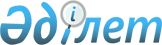 О мерах по совершенствованию планирования и финансирования науки и научно-технических программ в Республике Казахстан
					
			Утративший силу
			
			
		
					Постановление Кабинета Министров Республики Казахстан от 22 января 1993 года N 61. Утратило силу - постановлением Правительства РК от 15 октября 2005 года N 1034 (P051034)

      В целях совершенствования планирования научных исследований в республике и повышения эффективности использования бюджетных средств, выделяемых для финансирования науки и научно-технических программ, Кабинет Министров Республики Казахстан ПОСТАНОВЛЯЕТ:  

      1. Принять предложения Министерства науки и новых технологий Республики Казахстан о разработке программ фундаментальных исследований по приоритетным направлениям науки и научно-технического прогресса государственных целевых научно-технических программ, поисковых научно-технических программ, технических проектов и разработок.  

      2. Утвердить головными организациями:  

      по государственным целевым научно-техническим программам - национальные научные центры или соответствующие организации по определению Министерства науки и новых технологий;  

      по поисковым научно-техническим программам и проектам - научные учреждения или коллективы, конструкторские, технологические и производственные организации по определению Министерства науки и новых технологий;  

      по отраслевым научно-техническим программам - специализированные научные учреждения и организации академического или отраслевого подчинения по определению соответствующих министерств и ведомств совместно с Министерством науки и новых технологий.<*>  

      Сноска. Абзац второй пункта 2 - исключен постановлением Правительства Республики Казахстан от 24 июля 1996 г. N 924.  

      3. Министерству науки и новых технологий совместно с Академией наук Республики Казахстан в месячный срок разработать и утвердить положения о порядке формирования и реализации указанных научных и научно-технических программ, имея в виду обеспечить широкое участие в указанных программах научных коллективов и организаций республики, независимо от их ведомственной принадлежности.  

      4. Обязать Министерство финансов Республики Казахстан осуществлять финансирование науки в пределах ассигнований, предусмотренных на эти цели республиканским бюджетом, через Министерство науки и новых технологий Республики Казахстан с последующим распределением выделенных ассигнований соответствующим головным организациям по проблемам в рамках утвержденных научно-технических программ.  

      5. Утвердить Положение о порядке финансирования научно-исследовательских, опытно- конструкторских работ и научно-технических программ и проектов из республиканского бюджета (прилагается).  

      6. Министерству науки и новых технологий Республики Казахстан до утверждения указанных научных и научно-технических программ осуществлять финансирование научных учреждений республики через соответствующие министерства и ведомства в объемах среднего уровня финансирования науки в IV квартале 1992г.  

      7. Для обеспечения целевого финансирования фундаментальных и поисковых исследований, имеющих принципиальное значение для развития производственного потенциала республики, создать при Министерстве науки и новых технологий Республики Казахстан Фонд науки. Средства Фонда сформировать за счет отчислений из республиканского бюджета, предусмотренных на науку, в размере трех процентов, а также за счет добровольных отчислений от прибыли предприятий, объединений, организаций, целевых субсидий министерств, ведомств республики и других источников.  

      Министерству науки и новых технологий Республики Казахстан в месячный срок сформировать и утвердить персональный состав совета Фонда науки, а также внести в Кабинет Министров Республики Казахстан на утверждение проект Положения о Фонде науки при  

  Министерстве науки и новых технологий Республики Казахстан.      8. Признать утратившим силу постановление  Совета Министров Казахской ССР от 22 ноября 1990г. N 457 "Об основных направлениях формирования республиканских научно-технических программ на  1991-1995 годы и на период до 2000 года".                 Премьер-министр             Республики Казахстан                                        УТВЕРЖДЕНО                            постановлением Кабинета Министров                                   Республики Казахстан                                от 22 января 1993 года N 61                        П О Л О Ж Е Н И Е        о порядке финансирования научно-исследовательских,        опытно-конструкторских работ и научно-технических         программ и проектов из республиканского бюджета                        Общие положения 

         1. Настоящее Положение разработано в соответствии с Законом  Z921100_  "О науке и государственной научно-технической политике Республики Казахстан", постановлением Кабинета Министров Республики Казахстан от 12 марта 1992г. N 221  P920221_  "О Министерстве науки и новых технологий Республики Казахстан" и определяет порядок финансирования научно-исследовательских, опытно-конструкторских работ и научно-технических программ и проектов из республиканского бюджета Республики Казахстан.  

      2. Основными источниками финансирования науки и техники являются средства республиканского бюджета Республики Казахстан, внебюджетных специализированных фондов, субсидий министерств, ведомств и других органов государственного управления, средства государственных и коммерческих организаций и предприятий, заинтересованных в реализации научных и научно-технических программ, банковские кредиты.  

      3. Положение предусматривает целевое бюджетное финансирование научно-исследовательских и опытно-конструкторских работ по следующим основным направлениям: программы фундаментальных исследований, государственные целевые научно-технические программы, поисковые научно-технические программы, технические проекты и разработки.  

      4. Научные и научно-технические программы и проекты в области медицины финансируются через Министерство здравоохранения республики, являющееся государственным заказчиком в указанной отрасли народного хозяйства; ассигнования выделяются Министерством науки и новых технологий республики непосредственно указанному Министерству.  

      Научные и научно-технические программы и проекты по агропромышленному комплексу согласовываются с соответствующими министерствами и ведомствами республики, являющимися государственными заказчиками.  

      5. Финансирование научно-исследовательских, проектных, опытно-конструкторских, технологических организаций и учреждений других отраслей народного хозяйства осуществляется соответствующими отраслевыми министерствами и ведомствами в пределах средств, предусматриваемых в республиканском бюджете на развитие основной деятельности этих отраслей.  

      6. Научно-исследовательские и опытно-конструкторские работы, проводимые высшими учебными заведениями, финансируются за счет бюджетных ассигнований в рамках программ по основным направлениям, указанным в пункте 3 настоящего Положения, по договорам с головными организациями.  

      7. Головные организации, ответственные за основные направления работ, осуществляют свою деятельность в соответствии с Положением о научно-технических программах и проектах.  

      Министерство науки и новых технологий Республики Казахстан координирует деятельность головных организаций и осуществляет общий контроль за рациональным использованием выделенных бюджетных средств.  



             Порядок финансирования научно-исследовательских  

                  и опытно-конструкторских работ  

      8. Головные организации в течение III квартала текущего года представляют в Министерство науки и новых технологий республики обоснования по объемам затрат из республиканского бюджета на проведение научно-исследовательских, опытно-конструкторских работ и материально-техническое обеспечение в рамках формируемых программ в предстоящем финансовом году.  

      В области медицины аналогичные обоснования вносятся Министерством здравоохранения Республики Казахстан.  

      9. Министерство науки и новых технологий Республики Казахстан на основе проведенной экспертизы дает оценку представленных предложений и формирует проект плана-прогноза финансирования научно-исследовательских и опытно-конструкторских работ из республиканского бюджета на предстоящий финансовый год.  

      10. Обобщенные материалы представляются в установленные сроки в Министерство экономики и Министерство финансов республики для формирования общего плана-прогноза социально-экономического развития республики. С учетом заключений Министерства экономики и Министерства финансов Министерство науки и новых технологий республики осуществляет корректировку плана-прогноза финансирования научно-исследовательских и опытно-конструкторских работ.  

      11. После утверждения Верховным Советом Республики Казахстан Закона о бюджете Республики Казахстан Министерство науки и новых технологий осуществляет окончательную корректировку объемов финансирования головных организаций по основным направлениям с учетом фактически выделенных бюджетных ассигнований на науку. Финансирование научно-исследовательских и опытно-конструкторских работ по основным направлениям осуществляется Министерством науки и новых технологий через головные организации и в соответствии с Положением о научно-технических программах.  
					© 2012. РГП на ПХВ «Институт законодательства и правовой информации Республики Казахстан» Министерства юстиции Республики Казахстан
				